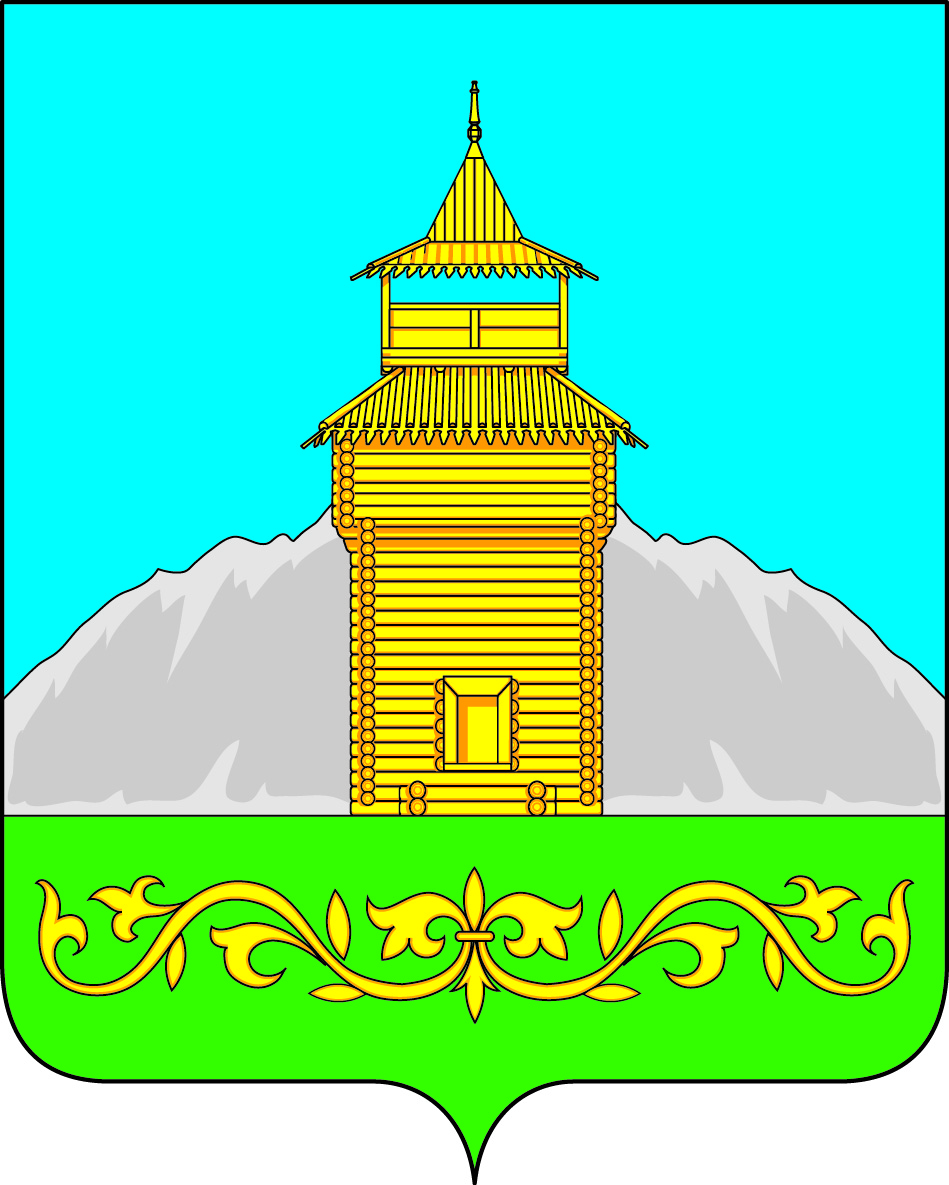 Российская ФедерацияРеспублика ХакасияСовет депутатов Таштыпского сельсоветаРЕШЕНИЕ25 декабря 2018 года	с. Таштып	№  63О внесении изменений в решение Совета депутатов № 2 от 28 февраля 2017 г.« О принятии Комплексной программе социально-экономического развития Таштыпского сельсоветана 2017-2021 годы».Руководствуясь  ч. 2 ст. 14.1 Федерального закона «Об общих принципах организации местного самоуправления в Российской Федерации» от 06.10.2003. №  131-ФЗ, на основании п. 4 ч. 1 ст. 27 Устава муниципального   образования  Таштыпский  сельсовет от 21 февраля 2006 года,    Совет  депутатов  Таштыпского сельсовета  РЕШИЛ:1. Внести изменения в решение Совета депутатов №2 от 28 февраля 2017 г. о принятии Комплексной программе социально-экономического развития Таштыпского сельсовета на 2017-2021 г.г. в Приложение №2 Объемы и источники финансирования мероприятий программы                                                                                                                                                                      (прилагается)2.Настоящее решение направить для подписания Главе Таштыпского сельсовета Р.Х.Салимову.3. Решение вступает в силу со дня его опубликования (обнародования).4. Контроль за выполнением  данного решения  возложить  на  постоянную комиссию  по бюджету, финансам и экономической политике (Крысенко М.Н.).Глава Таштыпского сельсовета                                                                                    Р.Х.Салимов